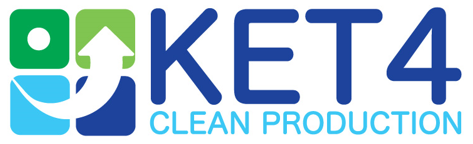 Ethic Issues TablePlease indicate (x) in the corresponding box if the given statement applies or not.This table has been developed and is based upon the Horizon 2020 Ethics Appraisal Procedure. 
For further information please refer to the Horizon 2020 Ethics Self-Assessment Guide.  	I confirm, that I have taken into account all ethics issues described above. 	Double-click on the tick box and choose “activate” to set an “x”.Human embryos / foetusesYesNoDoes your research involve human Embryonic Stem Cells (hESCs)?          Will they be directly derived from embryos within this project?          Are they previously established cells lines?Does your research involve the use of human embryos?Does your research involve the use of human foetal tissues / cells?HumansYesNoDoes your research involve human participants?          Are they volunteers for experiments in social or human sciences research?          Are they persons unable to give informed consent?          Are they vulnerable individuals or groups?          Are they children/minors?          Are they patients?          Are they healthy volunteers for medical studies? Does your research involve physical interventions on the study participants?          Does it involve invasive techniques?          Does it involve collection of biological samples?Human cells / tissuesYesNoDoes your research involve human cells or tissues?          Are they available commercially?          Are they obtained within this project?          Are they obtained within another project?          Are they deposited in a biobank?Protection of personal dataYesNoDoes your research involve personal data collection and/or processing?Does it involve the collection and/or processing of sensitive personal data (e.g.: health, sexual lifestyle, ethnicity, political opinion, religious or philosophical conviction)?           Does it involve processing of genetic information?           Does it involve tracking or observation of participants?Does your research involve further processing of previously collected personal data (secondary use)?AnimalsYesNoDoes your research involve animals?          Are they vertebrates?          Are they non-human primates?          Are they genetically modified? iv (directive - regulation)          Are they cloned farm animals?          Are they endangered species?          Please indicate the species involved:              Please indicate the species involved:              Please indicate the species involved:    Non-EU countries YesNoDoes your research involve non-EU countries?           If yes, which countries?               If yes, which countries?               If yes, which countries?    Do you plan to use local resources (e.g. animal and/or human tissue samples, genetic material, live animals, human remains, materials of historical value, endangered fauna or flora samples, etc.)?Do you plan to import any material - including personal data - from non-EU countries into the EU?           If yes, specify material and countries involved:               If yes, specify material and countries involved:               If yes, specify material and countries involved:    Do you plan to export any material - including personal data -from the EU to non-EU countries?          If yes, specify material and countries involved:              If yes, specify material and countries involved:              If yes, specify material and countries involved:    If your research involves low and/or lower middle income countries, are benefits-sharing measures foreseen?Could the situation in the country put the individuals taking part in the research at risk?Environment protectionYesNoDoes your research involve the use of elements that may cause harm to the environment, to animals or plants? Does your research deal with endangered fauna and/or flora and/or protected areas?Does your research involve the use of elements that may cause harm to humans, including research staff?Dual useYesNoDoes your research have the potential for military applications?MisuseYesNoDoes your research have the potential for malevolent/criminal/terrorist abuse?Other ethics issuesYesNoAre there any other ethics issues that should be taken into consideration?           If yes, please specify:              If yes, please specify:              If yes, please specify:    Date:Handwritten signature of the applicant: